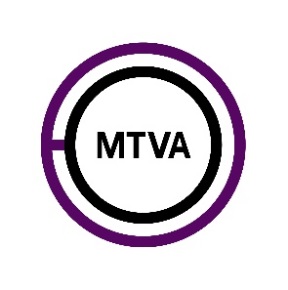 REZSI2020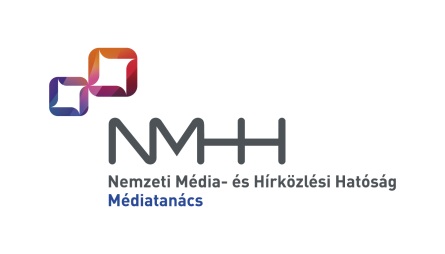 PÁLYÁZATI KÉRELEM
NYILATKOZAT BESZÁMOLÁSI ÉS ADATSZOLGÁLTATÁSI KÖTELEZETTSÉG TELJESÍTÉSÉRŐLa pályázó neve:Alulírott mint a pályázó képviselője kijelentem, hogy a pályázat benyújtásáig a médiaszolgáltatásokról és a tömegkommunikációról 2010. évi CLXXXV. törvény (Mttv.) 22. §-ának (8) bekezdésében rögzített adatszolgáltatási kötelezettségemnek és az Mttv. 66. §-ának (3) bekezdésében rögzített, a közösségi médiaszolgáltatókra vonatkozó beszámolási kötelezettségemnek az alábbiak szerint maradéktalanul eleget tettem:Amennyiben jelen pályázat támogatásban részesül, és az adatszolgáltatási és beszámolási kötelezettségemnek határidőre nem teszek eleget, úgy tudomásul veszem, hogy a Médiatanács a támogatási szerződés megkötésétől eláll, továbbá a támogatók megtévesztése miatt dönthet a pályázó pályázati eljárásokból történő kizárásáról is.Alulírott mint a pályázó képviselője kijelentem, hogy a pályázat benyújtásáig a médiaszolgáltatásokról és a tömegkommunikációról 2010. évi CLXXXV. törvény (Mttv.) 22. §-ának (8) bekezdésében rögzített adatszolgáltatási kötelezettségemnek és az Mttv. 66. §-ának (3) bekezdésében rögzített, a közösségi médiaszolgáltatókra vonatkozó beszámolási kötelezettségemnek az alábbiak szerint maradéktalanul eleget tettem:Amennyiben jelen pályázat támogatásban részesül, és az adatszolgáltatási és beszámolási kötelezettségemnek határidőre nem teszek eleget, úgy tudomásul veszem, hogy a Médiatanács a támogatási szerződés megkötésétől eláll, továbbá a támogatók megtévesztése miatt dönthet a pályázó pályázati eljárásokból történő kizárásáról is.Alulírott mint a pályázó képviselője kijelentem, hogy a pályázat benyújtásáig a médiaszolgáltatásokról és a tömegkommunikációról 2010. évi CLXXXV. törvény (Mttv.) 22. §-ának (8) bekezdésében rögzített adatszolgáltatási kötelezettségemnek és az Mttv. 66. §-ának (3) bekezdésében rögzített, a közösségi médiaszolgáltatókra vonatkozó beszámolási kötelezettségemnek az alábbiak szerint maradéktalanul eleget tettem:Amennyiben jelen pályázat támogatásban részesül, és az adatszolgáltatási és beszámolási kötelezettségemnek határidőre nem teszek eleget, úgy tudomásul veszem, hogy a Médiatanács a támogatási szerződés megkötésétől eláll, továbbá a támogatók megtévesztése miatt dönthet a pályázó pályázati eljárásokból történő kizárásáról is.